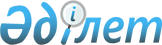 Об учреждении Торгового представительства Республики Казахстан в Российской Федерации
					
			Утративший силу
			
			
		
					Постановление Правительства Республики Казахстан от 19 ноября 2002 года N 1222. Утратило силу постановлением Правительства Республики Казахстан от 22 февраля 2023 года № 149.
      Сноска. Утратило силу постановлением Правительства РК от 22.02.2023 № 149.
      Сноска. В заголовке и в пунктах 1,2, и 3 слово "Правительства" исключено - постановлением Правительства РК от 16 мая 2003 г. N 455
      В целях расширения торгово-экономических связей и реализации Соглашения между Правительством Республики Казахстан и Правительством Российской Федерации о взаимном учреждении Торговых представительств, совершенного в городе Москве 22 октября 1992 года, Правительство Республики Казахстан постановляет: 
      1. Учредить в городе Москве Торговое представительство Республики Казахстан в Российской Федерации. 
      2. Финансирование и материально-техническое обеспечение Торгового представительства Республики Казахстан в Российской Федерации осуществлять из средств республиканского бюджета. 
      3. Утвердить штатную численность Торгового представительства Республики Казахстан в Российской Федерации в количестве 12 единиц.
      Сноска. Пункт 3 в редакции постановления Правительства РК от 26.07.2011 № 858.


       4. Министерству индустрии и торговли Республики Казахстан принять необходимые меры, вытекающие из настоящего постановления. 
      5. Настоящее постановление вступает в силу со дня опубликования. 
					© 2012. РГП на ПХВ «Институт законодательства и правовой информации Республики Казахстан» Министерства юстиции Республики Казахстан
				
Премьер-МинистрРеспублики Казахстан